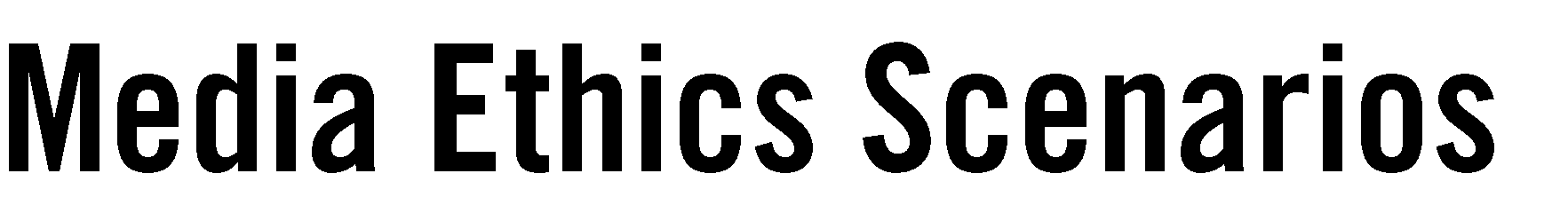 You are the editor of your school’s newspaper. In each of the following scenarios, you are asked to consider a situation. Make a decision about who you will cover, what your angle will be and what you will publish. Will yours be an ethical decision? Include in your answer whether accuracy, fairness or clarity is in question.A student at your school is highlighted on the local TV news. A reporter for the school newspaper uses information from the TV newscast without giving credit to the station. It turns out that several facts from the news report are wrong. Do you admit the mistake? Do you tell how you got the incorrect information?A well-known musician is filming an anti-smoking PSA (public service announcement) at your school. The school newspaper photographer gets pictures of him smoking a cigarette during a break. Your photo editor wants to run the photograph with the cutline “Rock Star Filmed Anti-Smoking PSA on Tuesday.” Do you reword the caption?The owner of a local business has refused to buy an advertisement in your newspaper. He graduated from your school, so you are really ticked that he won’t support his alma mater. Later that day, as you look at the sports spread, you notice that the photo of the cross-country track event that the sports editor plans to use has a billboard in the background with the local business’s name prominently displayed. It would be easy to remove the billboard with photo- editing software. Do you alter the photograph?Please continue to the next page.The daughter of the principal at your rival high school has been arrested on drunken driving charges. Do you report it?One of your best friends says she saw the new basketball coach smoking marijuana at a rock concert. You tell the newspaper adviser that someone told you about seeing him and that you plan to report it in your concert review. The coach tells you he wasn’t even at the concert. Do you report the allegation?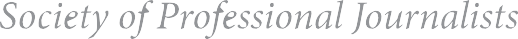 preaMBleMembers of the Society of Professional Journalists believe that public enlightenment is the forerunner of justice and the foundation of democracy. Ethical journalism strives to ensure the free exchange of information that is accurate, fair and thorough. An ethical journalist acts with integrity.The Society declares these four principles as the foundation of ethical journalism and encourages their use in its practice by all people in all media.Seek TruTh and reporT ITEthical journalism should be accurate and fair. Journalists should be honest and courageous in gathering, reporting and interpreting information.Journalists should:u Take responsibility for the accuracy of their work. Verify information before releasing it. Use original sources whenever possible.u Remember that neither speed nor format excuses inaccuracy.u Provide context. Take special care not to misrepresent or oversimplify in promoting, previewing or summarizing a story.u Gather, update and correct information throughout the life of a news story.u Be cautious when making promises, but keep the promises they make.u Identify sources clearly. The public is entitled to as much information as pos- sible to judge the reliability and motivations of sources.u Consider sources’ motives before promising anonymity. Reserve anonymity for sources who may face danger, retribution or other harm, and have information that cannot be obtained elsewhere. Explain why anonymity was granted.u Diligently seek subjects of news coverage to allow them to respond to criti- cism or allegations of wrongdoing.u Avoid undercover or other surreptitious methods of gathering information unless traditional, open methods will not yield information vital to the public.u Be vigilant and courageous about holding those with power accountable. Give voice to the voiceless.u Support the open and civil exchange of views, even views they find repugnant.u Recognize a special obligation to serve as watchdogs over public affairs and government. Seek to ensure that the public’s business is conducted in the open, and that public records are open to all.u Provide access to source material when it is relevant and appropriate.u Boldly tell the story of the diversity and magnitude of the human experience. Seek sources whose voices we seldom hear.u Avoid stereotyping. Journalists should examine the ways their values and experiences may shape their reporting.u Label advocacy and commentary.u Never deliberately distort facts or context, including visual information. Clearly label illustrations and re-enactments.u Never plagiarize. Always attribute.MInIMIze harMEthical journalism treats sources, subjects, colleagues and members of the public as human beings deserving of respect.Journalists should:u Balance the public’s need for information against potential harm or discomfort. Pursuit of the news is not a license for arrogance or undue intrusiveness.u Show compassion for those who may be affected by news coverage. Use heightened sensitivity when dealing with juveniles, victims of sex crimes, and sources or subjects who are inexperienced or unable to give consent. Consider cultural differences in approach and treatment.u Recognize that legal access to information differs from an ethical justifica- tion to publish or broadcast.u Realize that private people have a greater right to control information about themselves than public figures and others who seek power, influence or attention. Weigh the consequences of publishing or broadcasting personal information.u Avoid pandering to lurid curiosity, even if others do.u Balance a suspect’s right to a fair trial with the public’s right to know. Consider the implications of identifying criminal suspects before they face legal charges.u Consider the long-term implications of the extended reach and permanence of publication. Provide updated and more complete information as appropriate.acT IndependenTlyThe highest and primary obligation of ethical journalism is to serve the public.Journalists should:u Avoid conflicts of interest, real or perceived. Disclose unavoidable conflicts.u Refuse gifts, favors, fees, free travel and special treatment, and avoid politi- cal and other outside activities that may compromise integrity or impartiality, or may damage credibility.u Be wary of sources offering information for favors or money; do not pay for access to news. Identify content provided by outside sources, whether paid or not.u Deny favored treatment to advertisers, donors or any other special interests, and resist internal and external pressure to influence coverage.u Distinguish news from advertising and shun hybrids that blur the lines between the two. Prominently label sponsored content.Be accounTaBle and TranSparenTEthical journalism means taking responsibility for one's work and explaining one’s decisions to the public.Journalists should:u Explain ethical choices and processes to audiences. Encourage a civil dialogue with the public about journalistic practices, coverage and news content.u Respond quickly to questions about accuracy, clarity and fairness.u Acknowledge mistakes and correct them promptly and prominently. Explain corrections and clarifications carefully and clearly.u Expose unethical conduct in journalism, including within their organizations.u Abide by the same high standards they expect of others.The SPJ Code of Ethics is a statement of abiding principles supported by additional explanations and position papers (at spj.org) that address changing journalistic practices. It is not a set of rules, rather a guide that encourages all who engage in journalism to take responsibility for the information they provide, regardless of medium. The code should be read as a whole; individual principles should not be taken out of context. It is not, nor can it be under the First Amendment, legally enforceable.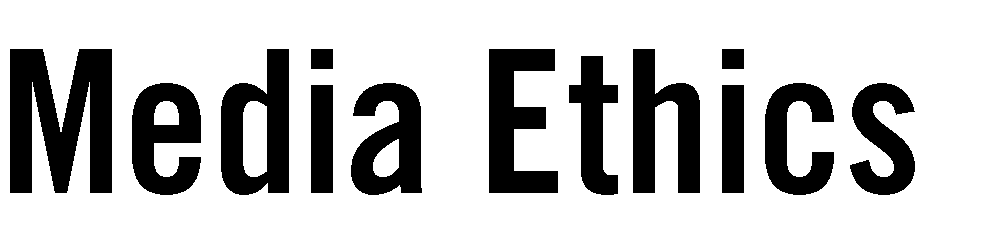 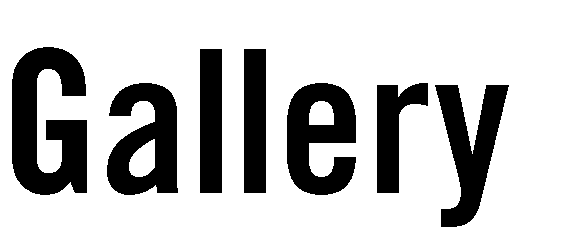 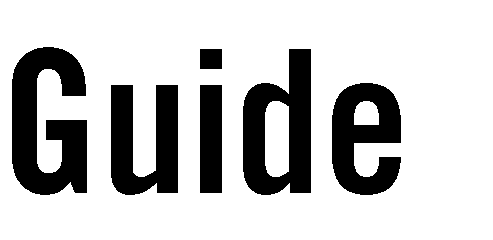 Visit the Ethics Center on Level 2. Go to the kiosks and listen to four real-life situations. Begin by answering the questions that relate to reporters’ decisions. After answering each question, listen to the experts’ opinions and answer the questions below. Remember: Your goal is to do the right thing in covering news stories.Pretend To Be Crazy?Your                         answer                         to                         the                         question:  	 The expert             with             whom             you             most             closely             agree: 	 In what way(s) do you agree with this expert’s point of view?Use Special Effects?Your                         answer                         to                         the                         question:  	 The expert             with             whom             you             most             closely             agree: 	 In what way(s) do you agree with this expert’s point of view? Set Up a Sting?Your                         answer                         to                         the                         question:  	 The expert             with             whom             you             most             closely             agree: 	 In what way(s) do you agree with this expert’s point of view? Reveal Medical Secrets?Your answer to the question:The expert with whom you most closely agree:In what way(s) do you agree with this expert’s point of view?NEXT: When you have finished answering your questions, make your way to the interactive game table in the middle of the Ethics Center. Here you can form teams or face another individual to see who can correctly answer ethics questions in a race to complete a newspaper front page.